  MARIAM BAKHRIY O U R  P R O F E S S I O N A L   T I T L E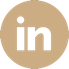 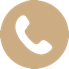 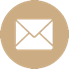 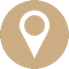 